　矢田正明　全理連中央講師ファイナルセミナー開催全理連推進講習会　　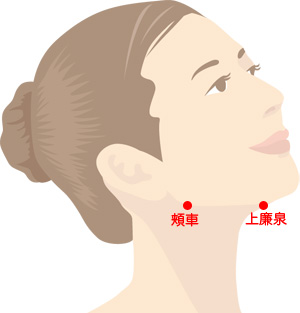 　  　　　なぜ・・身体に毒がたまるの？？　“今・話題“　毒だしリンパマッサージ日頃は、組合運営に格別のご理解ご協力を賜り深謝申し上げます。さて、標記の講習会につきまして、全理連中央講師 矢田正明先生を招聘し、「今・話題毒だしリンパマサ－ジ」の講習会を、下記のとおり企画いたしましたのでご案内申し上げます。　　　　　　　　矢田講師、愛知県本部講師１８年間有難うございました。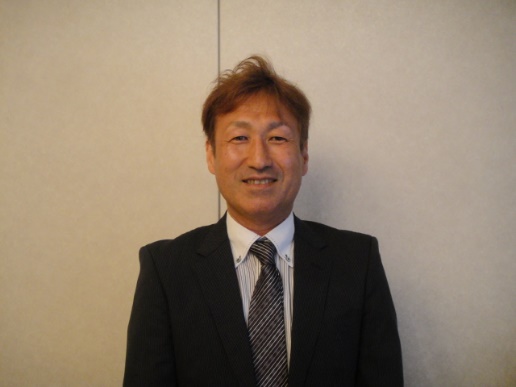 講習日時　　平成３１年２月５日PM1:00～3:00(受付12:30)講習場所　 愛知県理容組合　３Ｆ大ホ－ル受講料　　 無　料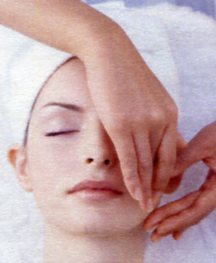 受講者数　　１5０名　講　師　矢田正明　全理連中央講師 申込先   支部名、店名、氏名、電話番号をご記入のうえFAX にて組合事務局または支部長宅へお申し込み下さい。問合せ先 　愛知県理容生活衛生同業組合名古屋市千種区今池2－1－13　　TEL052-741-4088  FAX052-731-6047締切日   平成３１年１月２９日（火）　　　　　　　＊駐車場はありませんので、お車でのご来場はご遠慮ください。